Додаток 8
до Інструкції з діловодства
(пункт 1.4.6)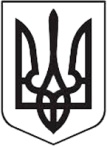 КОЛЕГІЯ ДЕРЖАВНОЇ ФІСКАЛЬНОЇ СЛУЖБИ УКРАЇНИ